РОССИЙСКАЯ ФЕДЕРАЦИЯ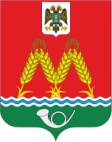 РОСТОВСКАЯ ОБЛАСТЬМУНИЦИПАЛЬНОЕ ОБРАЗОВАНИЕ                                      «МИХАЙЛОВСКОЕ СЕЛЬСКОЕ ПОСЕЛЕНИЕ»                  АДМИНИСТРАЦИЯ  МИХАЙЛОВСКОГО                                                       СЕЛЬСКОГО  ПОСЕЛЕНИЯПОСТАНОВЛЕНИЕот 29.11.2022 № 117х. МихайловкаОб ограничении размера платы граждан за коммунальные услуги в 2023 годуВ целях ограничения роста размера платы граждан за коммунальные услуги по Михайловскому сельскому поселению в соответствии с постановлением Правительства Ростовской области от 22.03.2013 № 165 «Об ограничении в Ростовской области роста размера платы граждан за коммунальные услуги», распоряжением Губернатора Ростовской области от 28.11.2022 №334 «Об утверждении предельных (максимальных) индексов изменения размера вносимой гражданами платы за коммунальные услуги в муниципальных образованиях Ростовской области на 2023 год», руководствуясь постановлением Региональной службы по тарифам Ростовской области от 22.11.2022 №65/75 «О корректировке долгосрочных тарифов на тепловую энергию, поставляемую МУП «Красносулинские городские теплосети» (ИНН 6148557940) потребителям, другим теплоснабжающим организациям Красносулинского района, на 2023 год Администрация Михайловского сельского поселенияПОСТАНОВЛЯЕТ:	1. Привести размер платы граждан за коммунальные услуги по Михайловскому сельскому поселению в соответствие с установленными предельными индексами путем снижения стоимости коммунальных услуг по теплоснабжению.2. Установить, что величина снижения размера платы граждан за коммунальные услуги по муниципальному образованию определяется при неизменном наборе и объеме потребляемых коммунальных услуг.3. Снизить уровень платежей граждан за коммунальную услугу по теплоснабжению, оказываемую МУП «Красносулинские городские теплосети» населению Михайловского сельского поселения, определив его в процентах от установленного экономически обоснованного тарифа согласно приложению к настоящему постановлению.4. Определить, что возмещение выпадающих доходов от снижения платежа граждан осуществляется в установленном порядке.5. Настоящее постановление подлежит официальному опубликованию и применяется к правоотношениям, возникшим с 01.12.2022.6. Контроль за исполнением настоящего постановления оставляю за собой.Глава АдминистрацииМихайловского сельского поселения                                         С.М. ДубравинаПриложениек постановлениюАдминистрации Михайловского сельского поселенияот  29.11.2022 № 117Уровень платежей граждан на услуги теплоснабжения, оказываемые МУП «Красносулинские городские теплосети»Глава АдминистрацииМихайловского сельского поселения                                       С.М. Дубравина№ п/пНаименование муниципального образованияУровень платежей граждан (%)Уровень платежей граждан (%)№ п/пНаименование муниципального образованияс 01.12.2022 по 31.12.2023с 01.12.2022 по 31.12.2023%руб./м31.Михайловское сельское поселение73,99713957,44